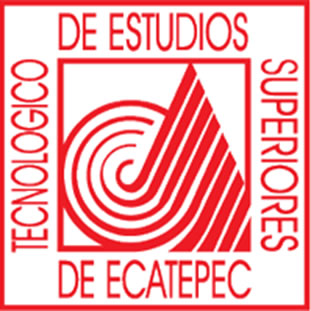 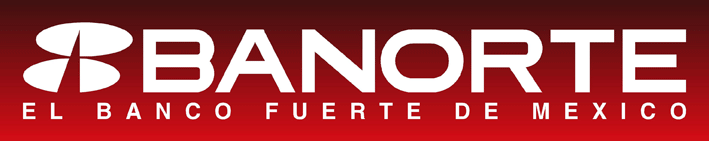 Grupo Financiero Banorte Sucursal Ciudad Azteca, Ecatepec de MorelosUCURSALES DE BANORTEGrupo Financiero Banorte Sucursal Ciudad AztecaBlvd. de los Aztecas, Manzana 402, Lote 29 y 59, Esq. Tonathiuh #S/N55120 Ecatepec de Morelos  - Ciudad AztecaMéxico01 55 2233 203401 55 5778 782201 55 5774 7436www.banorte.com